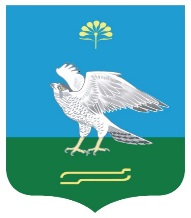 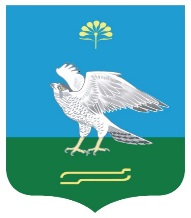                                                                   №  47О внесении изменений и дополнений в постановление № 34 от 06 мая 2019 года «О внесении дополнений в постановление № 13 от 10 марта 2015 года «О единой комиссии по осуществлению закупок для нужд сельского поселения  Зильдяровский сельсовет  муниципального района Миякинский район Республики Башкортостан»             ПОСТАНОВЛЯЮ:            Внести в постановление № 34 от 06 мая 2019 года «О внесении дополнений в постановление № 13 от 10 марта 2015 года «О единой комиссии по осуществлению закупок для нужд сельского поселения  Зильдяровский сельсовет  муниципального района Миякинский район Республики Башкортостан» следующие изменения и дополнения:          В приложении № 1 к постановлению изменить состав единой комиссии по осуществлению закупок для обеспечения нужд Администрации сельского поселения Зильдяровский сельсовет муниципального района Миякинский район Республики Башкортостан, действующий на постоянной основе, в следующем составе:Председатель комиссии: Идрисов Зиннур Заригатович - глава сельского поселения Зильдяровский сельсовет;Секретарь комиссии: Гареева Гульназ Мазгаровна – управляющий делами сельского поселения Зильдяровский сельсовет :Члены комиссии: - Шарипова Рания Назыровна - специалист 2 категории сельского поселения Зильдяровский сельсовет; - Ахмерова Зульфия Габдрашитовна  – директор МОБУ СОШ с.Зильдярово (по согласованию);- Минекаев Салют Фанисович – начальник отдела закупок МКУ ЦБ МР Миякинский район РБ (по согласованию).Глава  сельского поселения                                        З.З.Идрисов